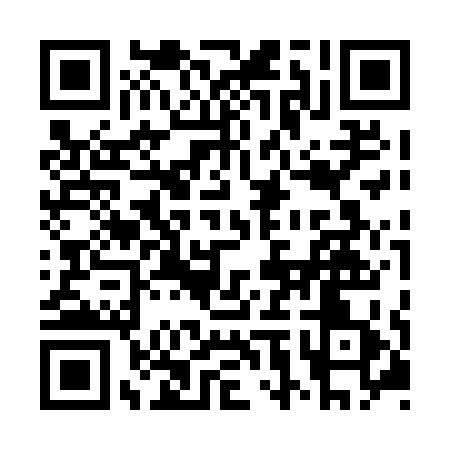 Prayer times for Whalen Corners, Ontario, CanadaMon 1 Jul 2024 - Wed 31 Jul 2024High Latitude Method: Angle Based RulePrayer Calculation Method: Islamic Society of North AmericaAsar Calculation Method: HanafiPrayer times provided by https://www.salahtimes.comDateDayFajrSunriseDhuhrAsrMaghribIsha1Mon4:025:501:296:489:0910:572Tue4:035:501:306:489:0910:563Wed4:045:511:306:489:0910:564Thu4:045:511:306:489:0910:555Fri4:055:521:306:489:0810:556Sat4:065:531:306:489:0810:547Sun4:075:531:316:489:0710:538Mon4:085:541:316:479:0710:529Tue4:105:551:316:479:0710:5110Wed4:115:561:316:479:0610:5111Thu4:125:561:316:479:0610:5012Fri4:135:571:316:479:0510:4913Sat4:145:581:316:469:0410:4814Sun4:165:591:316:469:0410:4715Mon4:176:001:326:469:0310:4516Tue4:186:011:326:459:0210:4417Wed4:206:011:326:459:0210:4318Thu4:216:021:326:459:0110:4219Fri4:226:031:326:449:0010:4120Sat4:246:041:326:448:5910:3921Sun4:256:051:326:438:5810:3822Mon4:276:061:326:438:5710:3723Tue4:286:071:326:428:5610:3524Wed4:306:081:326:428:5510:3425Thu4:316:091:326:418:5410:3226Fri4:336:101:326:418:5310:3127Sat4:346:111:326:408:5210:2928Sun4:366:121:326:398:5110:2829Mon4:376:131:326:398:5010:2630Tue4:396:141:326:388:4910:2431Wed4:406:151:326:378:4810:23